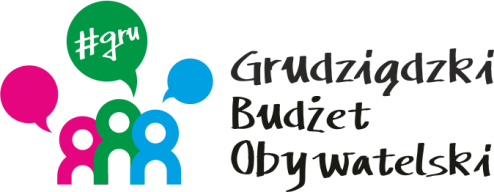 LISTA ZADAŃ DLA OKRĘGU NR 4    *Śródmieście - Wyzwolenia*MOŻESZ WYBRAĆ MAKSYMALNIE 2 ZADANIASymbol zadaniaNazwa zadaniaWnioskodawcaWartość zadania6/2020Bezpieczna strefa sportowa przy Szkole Podstawowej nr 5 w GrudziądzuWojciech Gajdus119 500,0016/2020Czujka czadu ratuje życieZbigniew Wiśniewski30 000,0022/2020Remont nawierzchni jezdni (Al. 23 stycznia 56)Katarzyna Piechowska112 450,0033/2020Doposażenie placu zabaw przy ul. Staszica 5-7Paweł Napolski3 469,0060/2020Wykonanie bezpiecznej nawierzchni pod urządzeniami placu zabaw przy SP nr 12Bogumiła Bakus120 000,00